    Hello ! I’m Camille Gau and I’m 13 years old.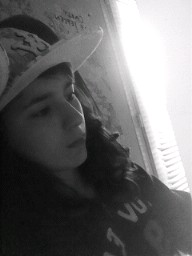 I live in Noailhac in France.I’ve got long brown hair and brown/green eyes. I’m 1m64.I’m little talkative, I’m a not clumsy and I’m very shy.I’m an only child but I’ve got a cat, is name is Licorice.I’m crazy about tennis but I don’t like dancing.At school I love English and art but I hate technology and sport.My favorite singer is David Carreira because he sing extremely well.Bye I can’t wait to meet you !Camille. Licorice     Me, Camille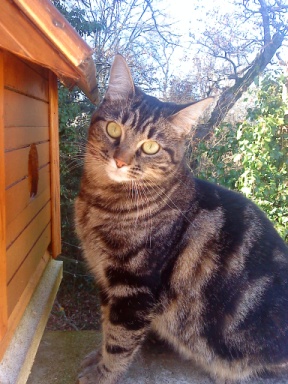 